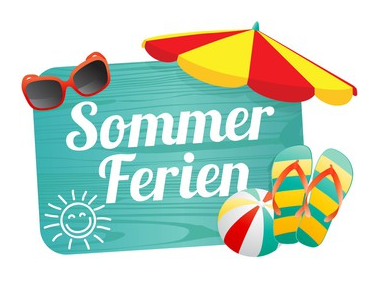 Geschätzte KundschaftDas Geschäft bleibt vom 18.Juli 2020 bis am 8.August 2020 wegen Betriebsferien geschlossen.Ich wünsche Ihnen einen schönen Sommer und freue mich Sie wieder im August begrüssen zu dürfen.